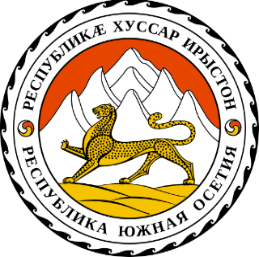 РЕСПУБЛИКÆ ХУССАР ИРЫСТОНЫ ЦЕНТРАЛОН ÆВЗАРÆН КЪАМИСЦЕНТРАЛЬНАЯ ИЗБИРАТЕЛЬНАЯ КОМИССИЯ РЕСПУБЛИКИ ЮЖНАЯ ОСЕТИЯУ Ы Н А Ф Ф ÆП О С Т А Н О В Л Е Н И Е№ 61/1                                                                                               10 апреля 2024 годаЦхинвалО внесении изменений в Постановление Центральной избирательной комиссии Республики Южная Осетия от 21 декабря 2023 г. № 55/4 Центральная избирательная комиссия Республики Южная Осетия постановляет:1. Внести в Постановление Центральной избирательной комиссии Республики Южная Осетия от 21 декабря 2023 г. № 55/4 "О вопросах, связанных с оформлением, приемом и проверкой Центральной избирательной комиссией Республики Южная Осетия подписных листов с подписями избирателей, собранными в поддержку выдвижения (самовыдвижения) кандидата в депутаты Парламента Республики Южная Осетия восьмого созыва, иных связанных с ними документов" следующие изменения:1) абзац второй пункта 2.2 признать утратившим силу;2) Приложение № 6 к Порядку оформления, приема и проверки подписных листов Центральной избирательной комиссией Республики Южная Осетия с подписями избирателей, собранными в поддержку выдвижения (самовыдвижения) кандидата в депутаты Парламента Республики Южная Осетия восьмого созыва, и иных связанных с ними документов изложить в следующей редакции:«Приложение № 6 к Порядку оформления, приема и проверки подписных листов Центральной избирательной комиссией Республики Южная Осетия с подписями избирателей, собранными в поддержку выдвижения           (самовыдвижения) кандидата в депутаты Парламента Республики Южная Осетиявосьмого созыва, и иных связанных с ними документов(в редакции Постановления Центральной избирательной комиссии Республики Южная Осетияот 10 апреля 2024 г. № 61/1ЦЕНТРАЛЬНАЯ ИЗБИРАТЕЛЬНАЯ КОМИССИЯ РЕСПУБЛИКИ ЮЖНАЯ ОСЕТИЯПодтверждениео приеме подписных листов, представленныхуполномоченным представителем политической партии,кандидатом <*>___________________________________________________________________________________________________(ФИО уполномоченного представителя политической партии, кандидата, представившего подписные листы) <**>собранными в поддержку выдвижения____________________________________________________________________________________/самовыдвижения (наименование политической партии) кандидата в депутаты Парламента Республики Южная Осетия восьмого созыва__________________________________________________________________________________________________(фамилия, имя, отчество кандидата)по одномандатному избирательному округу __________________________________________________________                                                                                                          (наименование ___________________________________________________________________________________________________    и номер одномандатного избирательного округаПРИНЯТО:Количество папок (цифрами и прописью): ______________________________________________________________Общее количество листов в папках (цифрами и прописью):___________________________________________________________________________________________________Заявленное количество подписей в папках (цифрами и прописью):___________________________________________________________________________________________________«_____»______________________20___г.				 _______ часов _________ минут               (дата приема документов) 					   (время представления документов) ___________________________________________                                                ____________________________________________ (должность лица, приявшего подписные листы)                                                           (Ф.И.О. лица, приявшего подписные листы) ____________________________________________ (подпись лица, представившего подписные листы)<*> Нужное подчеркнуть.<**> Нужное подчеркнуть.<***> Нужное подчеркнуть.»2. Опубликовать настоящее Постановление на официальном сайте Центральной избирательной комиссии Республики Южная Осетия в сети "Интернет".ПредседательЦентральной избирательной комиссииРеспублики Южная Осетия            						        Э.Р. ГагиеваСекретарьЦентральной избирательной комиссии Республики Южная Осетия                   				              К.И. Авлохова